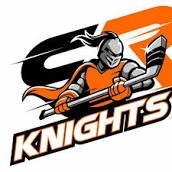 CRMHA OPERATIONS MEETING MinutesDecember 12, 2023Attendances: Adam Crump, Shauna McCollum, Kristi Morkin , Krissy VanDevliert, Tanya Crump, Dwight Chalifour, Jeff Cory, Jessie Norton, Chris Soetart, Cody StewartOnline:  Trish Normandeau, Crystal Patrick, Simon Patrick, Anita Fahlman,Call Meeting to Order: 7:01Agenda Additions/Deletions:  NoneREPORTS:President/VP Report:   It is imperative that people DO NOT contact, threaten Referee’s, Coaching staff or volunteers before after, or during the game.  ZERO parents are allowed in the player hallways. Unless a coach, or volunteer requests you to be there. Ie U9,U11 tying skates, player injured…. We will be asking the AG. Society to have signs made that remind people no admittance.  Also note that people working the time box are officials of the game. If an incident happens you are to alert the referee. If you need to use the horn on the clock to do so that is acceptable Registrar’s ReportAll rosters have been made and approved. All affiliates have been requested and approved. If you are using an affiliate be sure to contact the coach of the team and the Governor needs to knowTreasurer’s Report- Approved by Shauna McCollum, Second by Tanya CrumpProfit loss comparison, and Balance sheet viewed at meeting and attached. Some payments to still come out. Statements will be sent out regarding fees owed. Junior C funds are kept separate. They received at 10 thousand dollar donation. Old Business: Fundraising                         Was planning a fundraiser on Dec 15th  At the junior C game.  Unfortunately the AGLC will not support the fundraiser at this time.  Our account is under Audit. Hopefully  we will have a 50/50 still this year. Bret, Adam, and Jeff are trying to figure it out and rectify the situation.We are still hoping to have pit master, and other fundraising yet this year. New Business: Penalty minutes     We have reached the threshold with some of our players and they are getting suspensions. Other players are close.  Suspensions occur once a player gets 75 penalty minutes for U15/18 and 60 minutes for U11. After limit is met then a one game suspension given.  then every 20 penatly minutes after the initial game suspension doubles. 1=2, 2=4,…. Once you reach 150 penalty minutes then No more season.    Visiting teams in the penalty boxNEAL sent an email that stated there was an incident and it is now required to have visiting team volunteer in the penalty box. No one under the age of 16 is allowed in the time box.    U9 Pilot     Season is modified to allow U9 to play full ice hockey, it is at the teams discretion. This is to prepare the players for the next year full ice play Questions: Will we be advertising more for the Junior C games? Ben will add it to the face book. And hoping next year to have their own webpage, and maybe a bill board  Cody Stewart attended meeting to express his concern about rough games, targeted players and unfair calls.  Feels that Players are not being adequately protected.  The board responded by explaining that referee budget has increased for training and we are doing all that we can to make sure our Referees are adequately trained and prepared to make hard calls and debriefed after games.  We also explained that we can discipline our players but players out of our association we cannot do anything about. That there are non contact options for those players who are not liking or wanting the contact. Next Meeting- Jan 8th 2024 Meeting Adjourned: 8:07pm